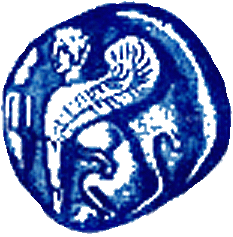 ΠΑΝΕΠΙΣΤΗΜΙΟ ΑΙΓΑΙΟΥΣΧΟΛΗ ΑΝΘΡΩΠΙΣΤΙΚΩΝ ΕΠΙΣΤΗΜΩΝΠΑΙΔΑΓΩΓΙΚΟ ΤΜΗΜΑ ΔΗΜΟΤΙΚΗΣ ΕΚΠΑΙΔΕΥΣΗΣ«Η ΕΞΕΛΙΞΗ ΤΩΝ ΕΡΓΑΛΕΙΩΝ ΚΑΙ ΤΩΝ ΜΗΧΑΝΩΝ. Η ΣΗΜΑΣΙΑ ΤΗΣ ΤΕΧΝΟΛΟΓΙΑΣ ΣΤΗ ΖΩΗ ΜΑΣ»ΠΡΩΤΟΚΟΛΛΟ ΛΑΟΓΡΑΦΙΚΗΣ ΔΡΑΣΗΣΣΤΗ ΔΙΑΡΚΕΙΑ ΤΟΥ ΠΡΟΓΡΑΜΜΑΤΟΣΕΣΠΑΔΙΔΑΣΚΩΝ : ΚΑΤΣΑΔΩΡΟΣ ΓΕΩΡΓΙΟΣΦΟΙΤΗΤΡΙΑ: ΙΓΓΛΕΖΟΥ ΝΙΚΗΕΞΑΜΗΝΟ:8ο ΕΤΟΣ: Δ΄Α.Μ. : 411/2010242ΡΟΔΟΣ                                                      ΜΑΡΤΙΟΣ 2014ΕισαγωγήΣτο πλαίσιο των Πρακτικών Ασκήσεων Γ΄ Φάσης του Προγράμματος ΕΣΠΑ του Παιδαγωγικού Τμήματος Δημοτικής Εκπαίδευσης του Πανεπιστημίου Αιγαίου, στις οποίες συμμετέχω κατά το 8ο εξάμηνο των σπουδών μου, πραγματοποίησα μια λαογραφική δράση στο 1ο Πρότυπο Πειραματικό Δημοτικό Σχολείο της πόλεως της Ρόδου. Το θέμα της λαογραφικής δράσης αφορούσε την εξέλιξη των εργαλείων και των μηχανών, καθώς επίσης και τη σημασία της τεχνολογίας στη ζωή μας. Η διδασκαλία της λαογραφικής δράσης πραγματοποιήθηκε στο Ε1΄ τμήμα κατά την 5η και 6η διδακτική ώρα με βάση το ημερήσιο ωρολόγιο πρόγραμμα της τάξης, στις 19/03/2014. Οι μαθητές, είκοσι ένα στο σύνολο, ήταν χωρισμένοι σε ομάδες, των τεσσάρων έως έξι ατόμων, συγκροτούμενοι τέσσερις ομάδες συνολικά.  Αφορμή για την επιλογή του συγκεκριμένου θέματος διδασκαλίας υπήρξε το γεγονός πως την προηγούμενη εβδομάδα, στο μάθημα της Φυσικής, οι μαθητές διδάχθηκαν τη διδακτική ενότητα με τίτλο «Ηλεκτρικές Πηγές», η οποία εντάσσεται στο κεφάλαιο «Ηλεκτρισμός». Ωστόσο, αφόρμηση για την επιλογή του παρόντος θέματος αποτέλεσε και το γεγονός πως κατά την παρακολούθηση διδασκαλιών στο πλαίσιο των Πρακτικών Ασκήσεων Β΄ Φάσης στο μάθημα της Γλώσσας στη συγκεκριμένη τάξη, οι μαθητές διδάχθηκαν το κεφάλαιο «Όνειρα για ταξίδια στ’ αστέρια», στο οποίο περιγραφόταν το εγχείρημα των σύγχρονων επιστημόνων για αποικισμό στο διάστημα και για διαστημικά ταξίδια με την καθιέρωση μηνιαίων διαστημικών ταξιδιών. Η διδασκαλία πραγματοποιήθηκε στην ώρα της Ευέλικτης Ζώνης κατά την 5η και 6η ώρα του ημερήσιου ωρολογίου προγράμματος της τάξης, ενώ συνδυάστηκε διαθεματικά με το μάθημα της Φυσικής, της Γλώσσας και της ΠληροφορικήςΣτόχοι διδασκαλίαςΣτόχοι που αφορούν τις γνώσεις:να γνωρίζουν τι είναι τα εργαλεία, οι μηχανές και η τεχνολογία,να γνωρίζουν τα πολιτισμικά χαρακτηριστικά κάθε εποχής,να γνωρίζουν την εξελικτική πορεία των τομέων της τυπογραφίας, των τηλεπικοινωνιών, των υπολογιστικών συστημάτων και του ηλεκτρισμού,Στόχοι που αφορούν τις δεξιότητες:να είναι σε θέση να περιγράφουν χρονολογικά σωστά την εξέλιξη των παραπάνω τομέων.Στόχοι που αφορούν τις στάσεις:να αποκτήσουν κριτική στάση απέναντι στη χρήση των τεχνολογικών επιτευγμάτων,να ευαισθητοποιηθούν περιβαλλοντικά χρησιμοποιώντας την ενέργεια με συνετό τρόπο,να κατανοήσουν πως οι πηγές ενέργειας δεν είναι ανεξάντλητες,να αποκτήσουν θετική στάση απέναντι στις ομαδοσυνεργατικές δραστηριότητες.Μέσα διδασκαλίαςΗ παρούσα διδασκαλία απαιτεί την παρακάτω υλικοτεχνική υποδομή:ηλεκτρονικό υπολογιστή,βιντεοπροβολέα,σύνδεση στο διαδίκτυο,πίνακας,μαρκαδόροςεικόνες των εφευρέσεων κάθε τομέα (τυπογραφία, τηλεπικοινωνίες, υπολογιστές και ηλεκτρισμός,χαρτόνι,κόλλα, ψαλίδι.4. Συμβατότητα με Αναλυτικά Προγράμματα Σπουδών Σχολικά ΕγχειρίδιαΗ παρούσα διδασκαλία θα μπορούσε να συνδεθεί με ένα μεγάλος μέρος των θεματικών που απαρτίζουν τα σχολικά εγχειρίδια, καθώς οι περισσότερες ασχολούνται με το ζήτημα της τεχνολογικής εξέλιξης και της έντονης παρουσίας των εργαλείων και των μηχανών στην καθημερινότητά μας. Ενδεικτικές μόνο περιπτώσεις αποτελούν οι παρακάτω:Γλώσσα  Γ΄ Δημοτικού, 2ο τεύχος, ενότητα Άνθρωποι και μηχανές, στην οποία παρουσιάζονται μερικές μόνο από τις σύγχρονες τεχνολογικές εφευρέσεις.Γλώσσα Δ΄ Δημοτικού, 3ο τεύχος, ενότητα 14: Το ανθρώπινο θαύμα Η ενότητα ασχολείται με το ζήτημα των εφευρέσεων και της σημασίας αυτών στη ζωή μας, τη μεταβολή που επήλθε και τον αρνητικό ή θετικό τους αντίκτυπο.Μελέτη Περιβάλλοντος Α΄ Δημοτικού, ενότητα 1: Πώς επικοινωνούμε; Η επικοινωνία άλλοτε και σήμερα και ενότητα 2 Μέσα Μαζικής Επικοινωνίας και Ενημέρωσης, στις οποίες παρουσιάζεται η εξέλιξη των τηλεπικοινωνιακών μέσων.Μελέτη Περιβάλλοντος Β΄ Δημοτικού, ενότητες : 1. Χρόνος, 2. Ενέργεια, 3. Μέσα Μαζικής Μεταφοράς, 4. Επικοινωνία και Ενημέρωση και 5. Πολιτισμός.Μελέτη Περιβάλλοντος Γ΄ Δημοτικού, ενότητα 3 : Μέσα Συγκοινωνίας και Μεταφοράς (συγκοινωνίες και μέσα μεταφοράς-σύστημα), ενότητα 8: Επικοινωνούμε και ενημερωνόμαστε (επικοινωνία και ενημέρωση).Φυσική Ε΄ Δημοτικού, ενότητες Ενέργεια, Ηλεκτρισμό, Φως, Μηχανική.Αναλυτικά Προγράμματα ΣπουδώνΗ παρούσα διδασκαλία είναι συμβατή με το Διαθεματικό Ενιαίο Πλαίσιο Προγραμμάτων Σπουδών (ΔΕΠΠΣ) και τα Αναλυτικά Προγράμματα Σπουδών (ΑΠΣ). Ως προς το μάθημα της Μελέτης Περιβάλλοντος, η διδασκαλία αναφέρεται στη γνωριμία των στοιχεία λαϊκής παράδοσης και την επαφή των μαθητών με την τον λαϊκό πολιτισμό και την παράδοσή μας. Επιπροσθέτως, η διδασκαλία αναφέρεται στην αναγνώριση της σπουδαιότητας της πολιτισμικής μας παράδοσης. Ως προς το μάθημα των Φυσικών Επιστημών, η διδασκαλία αναφέρεται στην ευαισθητοποίηση των μαθητών απέναντι στην ενεργειακή κατανάλωση, ενώ ως προς το μάθημα της Πληροφορικής, η διδασκαλία αναφέρεται στην ευαισθητοποίηση των μαθητών και την ανάπτυξη κριτικής σκέψης αναφορικά με τις επιπτώσεις των νέων τεχνολογιών στους διάφορους τομείς της ανθρώπινης δραστηριότητας. 5. Πορεία διδασκαλίαςΑφόρμηση (10΄)	Ως μέσο αφόρμησης της παρούσας εργασίας επιλέχθηκε η συζήτηση με τους μαθητές. Κατά την έναρξη της πρώτης ώρας της διδασκαλίας οι μαθητές ρωτήθηκαν για το αν γνωρίζουν τι είναι τα εργαλεία και οι μηχανές, καθώς και για το ποιο ρόλο διαδραματίζει στη ζωή τους η τεχνολογία. Σε αυτή την πρώτη φάση της διδασκαλίας, οι μαθητές μέσω κατάλληλων ερωτήσεων από την εκπαιδευτικό, εξέφρασαν τις απόψεις τους και τις ιδέες τους αναφορικά με τα τεχνολογικά επιτεύγματα και το αν οι άνθρωποι θα πρέπει να εξαρτώνται από αυτά σε τόσο μεγάλο βαθμό ή όχι, αλλά και το τι σημαίνει για τους ίδιους η τεχνολογία και πόσο έχει επηρεάσει τη ζωή τους.Μέθοδοι : κατευθυνόμενος διάλογος,μαιευτική μέθοδος (Σωκρατική προσέγγιση διατύπωσης ερωτήσεων).Προσφορά (25΄)	Κατά τη διάρκεια της φάσης αυτής, παρουσίασα αναλυτικά την κύρια θεωρία της διδασκαλίας αναφορικά με την εξέλιξη των εργαλείων, των μηχανών και της τεχνολογίας, τα χαρακτηριστικά κάθε εποχής και τη χρονολογική εξέλιξη της τυπογραφίας, των τηλεπικοινωνιών, των υπολογιστών και του ηλεκτρισμού. Η συζήτηση που προηγήθηκε της παρουσίασης μου, υπήρξε καθοριστικά πολύτιμη και ωφέλιμη, καθώς οι μαθητές είχαν ήδη εισαχθεί στο περιεχόμενο της διδασκαλίας με άμεσο τρόπο και μπορούσαν να κατανοήσουν πληρέστερα τα όσα παρουσιάζονταν. Επιπροσθέτως, το γεγονός πως είχαν πρόσφατα διδαχθεί πολλά από όσα παρουσιάζονταν έκανε ακόμη μεγαλύτερη τη συμμετοχή τους και αύξανε το ενδιαφέρον τους. Κατά τη διάρκεια της παρουσίασης, οι μαθητές διατύπωναν ερωτήσεις, πραγματοποιούσαν σχόλια και εξέφραζαν τον ενθουσιασμό τους στα σημεία της διδασκαλίας που τους προκαλούσαν εντύπωση. Οι μαθητές ήταν χωρισμένοι σε τέσσερις ομάδες των πέντε με έξι ατόμων και κάθε ομάδα, μετά από κλήρωση, είχε αναλάβει κι από έναν τομέα (τυπογραφία, τηλεπικοινωνίες, υπολογιστές και ηλεκτρισμός). Κατά την παρουσίασης της εξελικτικής τους πορείας, ένας εκπρόσωπος από κάθε ομάδα έγραφε στον πίνακα τις φάσεις της πορείας αυτής. Με αυτό τον τρόπο, αφενός εξασφαλίστηκε η ενεργητική συμμετοχή των μαθητών, αφετέρου η διαδικασία αυτή συνέβαλε στην αποτύπωση των όσων διδάσκονταν από τους μαθητές, ενώ τα όσα γράφονταν στον πίνακα θα τους βοηθήσουν στις μετέπειτα δραστηριότητες. Πέραν της παρουσίασης του power point που είχε σχεδιαστεί, κατά τη διάρκεια της φάσης αυτής προβλήθηκαν και βίντεο, τα οποία παρουσίαζαν τις διάφορες εφευρέσεις και τον τρόπο λειτουργίας τους, έτσι ώστε οι μαθητές να κατανοήσουν πληρέστερα τα όσα διδάσκονταν, αλλά και να διατηρηθεί αμείωτο το ενδιαφέρον τους. (οι σύνδεσμοι για τα βίντεο είναι διαθέσιμοι στο παράρτημα).Μέθοδοι:Μονόλογος, διάλογος,ερωτήσειςΑνασκόπηση (10΄)Η πρώτη διδακτική ώρα της διδασκαλίας ολοκληρώθηκε με συζήτηση με τους μαθητές αναφορικά με τις εντυπώσεις τους από την παρουσίαση, τι τους προκάλεσε τη μεγαλύτερη εντύπωση, ποια εφεύρεση τους άρεσε περισσότερο και γιατί, αλλά και με ποιον τρόπο πιστεύουν πως πρέπει να χρησιμοποιούμε την τεχνολογία. Η συζήτηση κινήθηκε και στα πλαίσια της ευαισθητοποίησης των μαθητών απέναντι στο περιβάλλον, τη φροντίδα του και το σεβασμό απέναντί του, ενώ συζητήθηκε το πόσο σημαντικό είναι να χρησιμοποιούμε συνετά τις πηγές ενέργειας, γνωρίζοντας πως δεν είναι ανεξάντλητες. Οι μαθητές στη φάση αυτή υπέβαλλαν τις ερωτήσεις τους, εξέφρασαν τις απορίες τους και πραγματοποιήθηκε ένας εποικοδομητικός διάλογος, ο οποίος λειτούργησε ως βάση για τη μετάβαση στην επόμενη φάση της διδασκαλίας κατά τη δεύτερη διδακτική ώρα.Μέθοδοι: διάλογος, ερωτήσεις.Επεξεργασία (40΄)	Η δεύτερη διδακτική ώρα ήταν αφιερωμένη στους μαθητές και στην εκτέλεση διάφορων δραστηριοτήτων από τους μαθητές ομαδικά που είχαν σχεδιαστεί κατάλληλα από την εκπαιδευτικό. Η πρώτη δραστηριότητα αφορούσε την εκτέλεση μιας ηλεκτρονικής δραστηριότητας, κατά την οποία οι μαθητές θα έπρεπε να τοποθετήσουν στη σωστή χρονολογική σειρά εικόνες που απεικόνιζαν τις εφευρέσεις κάθε τομέα. Οι μαθητές, ανά ομάδες (όπως είχαν επιλεγεί από την κλήρωση προηγουμένως) σηκώνονταν στον υπολογιστή και εκτελούσαν τη δραστηριότητα. Στη δραστηριότητα υπήρχαν και εικόνες παγίδες, που σύγχυζαν λίγο τους μαθητές και οι οποίες δημιούργησαν μικρές διαφωνίες μεταξύ των ομάδων. Οι μαθητές συζητούσαν ομαδικά και εξέφραζαν επιχειρήματα για την τοποθέτηση των εικόνων σε συγκεκριμένες θέσεις, ενώ όπου χρειάζονταν βοήθεια κοιτούσαν τον πίνακα. Μετά το πέρας της δραστηριότητας από όλες τις ομάδες, συζητήθηκαν τα αποτελέσματά της και επεξηγήθηκαν τυχόν παρανοήσεις. Έπειτα, πραγματοποιήθηκε η δεύτερη δραστηριότητα, η οποία αφορούσε τη συγγραφή μιας ιστορίας από τους μαθητές, σε ομαδικό επίπεδο, η οποία θα αφορούσε τον τεχνολογικό τομέα που ήταν υπεύθυνη η ομάδα και θα μπορούσε να είναι φανταστική. Σε αυτήν οι μαθητές θα έπρεπε να εκφράσουν  και τα συναισθήματά τους για την τεχνολογία, αλλά και τις απόψεις τους για το τι θα συνέβαινε αν δεν εφευρισκόταν ένα  από τεχνολογικά επιτεύγματα μιας εποχής. Μετά την ολοκλήρωση της συγγραφής, επιλέχθηκε με κλήρωση ο εκπρόσωπος κάθε ομάδας που θα διάβαζε την ιστορία και πραγματοποιήθηκε η ανάγνωση. Συνεχίζοντας, η τελευταία δραστηριότητα αφορούσε τη δημιουργία ενός κολάζ από τους μαθητές, το οποίο θα αποτύπωνε την εξέλιξη κάθε τομέα. Κάθε ομάδα, με τη σειρά που είχε κληρωθεί, τοποθετούσε τις εικόνες με τη σωστή χρονολογική σειρά στο χαρτόνι κι έκανα συνδέσεις μεταξύ των εικόνων, ώστε να αποτυπώνεται η μετάβαση από το προηγούμενο στάδιο εξέλιξης στο μεταγενέστερο. Ξεκίνησε η ομάδα της τυπογραφίας και η δραστηριότητα ολοκληρώθηκε με την ομάδα του ηλεκτρισμού.Μέθοδος: ομαδοσυνεργατικές δραστηριότητες.Ανασκόπηση (5΄)	Στο τέλος της δεύτερης διδακτικής ώρας, πραγματοποιήθηκε μια συνολική αποτίμηση των όσων πραγματοποιήθηκαν τις δυο προηγούμενες ώρες από τους μαθητές και το τελικό συναίσθημα που τους “άφησαν” όλα όσα έγιναν.Μέθοδος: διάλογος.6. Αποτίμηση διδασκαλίας		Αποτυπώνοντας τη συγκεκριμένη διδασκαλία, θα μπορούσα να αναφέρω πως η πορεία και οι φάσεις της πραγματοποιήθηκαν με βάση τον αρχικό σχεδιασμό οργάνωσής της. Δεν υπήρξαν αλλαγές, ούτε απρόσμενες εξελίξεις στην πορεία της. Οι μαθητές έδειξαν ενθουσιασμένοι με τις δραστηριότητες, κάτι το οποίο αποτέλεσε και βάση οργάνωσής τους, ενώ συμμετείχαν ενεργά και κατά τη διάρκεια της παρουσίασης, γεγονός που αποδεικνύει το ενδιαφέρον τους απέναντι στο ζήτημα. Ιδιαιτέρως, τους άρεσε περισσότερο η πρώτη δραστηριότητα, που αφορούσε την τοποθέτηση στη σωστή χρονολογική σειρά εικόνων για την αποτύπωση της εξέλιξης κάθε τομέα, η οποία πραγματοποιήθηκε στον υπολογιστή, γεγονός που “κέρδισε” τους μαθητές, όπως επίσης και το κολάζ.7. Επίλογος		Στο σημείο αυτό θα ήθελα να ευχαριστήσω θερμά το διευθυντή του σχολείου, ο οποίος μου έδωσε την άδεια να πραγματοποιήσω τη διδασκαλία μου, όπως επίσης και την εκπαιδευτικό της Ε΄ τάξης, η οποία συνεργάστηκε πρόθυμα μαζί μου και μου προσέφερε τη βοήθεια και τις συμβουλές της, όπου αυτό ήταν αναγκαίο. Επιπροσθέτως, θα ήθελα να ευχαριστήσω τον κύριο Κατσαδώρο Γεώργιο, ο οποίος με καθοδήγησε και μου παρείχε τις συμβουλές του για την καλύτερη οργάνωση και εκπόνηση της διδασκαλίας μου. Καταλήγοντας, θα ήθελα να εκφράσω την ευχαρίστηση και την ικανοποίησή μου από την εμπειρία μου αυτή, η οποία μου προσέφερε πολύτιμα εφόδια για το μέλλον, με βοήθησε να έρθω σε επαφή με πραγματικές συνθήκες μιας ενεργούς τάξης, προετοιμάζοντάς με κατάλληλα για το μέλλον. 8. ΠηγέςΔιαδικτυακές πηγές:http://www.tmth.edu.gr/aet/index.html http://www.noesis.edu.gr/egyklopaideia.php?egkTitle=index https://el.wikipedia.org/wiki/%CE%A0%CF%8D%CE%BB%CE%B7:%CE%9A%CF%8D%CF%81%CE%B9%CE%B1 http://schooltec.wordpress.com/2011/04/02/tech-history/Τα βίντεο που προβλήθηκαν είναι διαθέσιμα στους εξής συνδέσμους:Μηχανισμός Αντικυθήρων: http://www.tmth.edu.gr/aet/3d_reconstructions/p583.htmlΗ Διόπτρα του Ήρωνα : http://www.tmth.edu.gr/aet/3d_reconstructions/p563.html Η Τριήρις: http://www.tmth.edu.gr/aet/3d_reconstructions/p560.html Σφαίρα του Αιόλου:  http://www.tmth.edu.gr/aet/3d_reconstructions/p581.html ΒιβλιογραφίαΠαιδαγωγικό Ινστιτούτο, Αποστολάκης Ε., Παναγοπούλου Ε., Σάββας Σ. Τσαγλιώτης, Ν., Πανταζής Γ., Σωτηρίου Σ., Τόλιας Β., Τσαγκογέωργας Α., Γαργάνη Γ., Βιβλίο μαθητή Φυσικά Ε' Δημοτικού «Ερευνώ κι ανακαλύπτω», Αθήνα: Οργανισμός Εκδόσεως Διδακτικών Βιβλίων.9. ΠαράρτημαΔραστηριότητα 1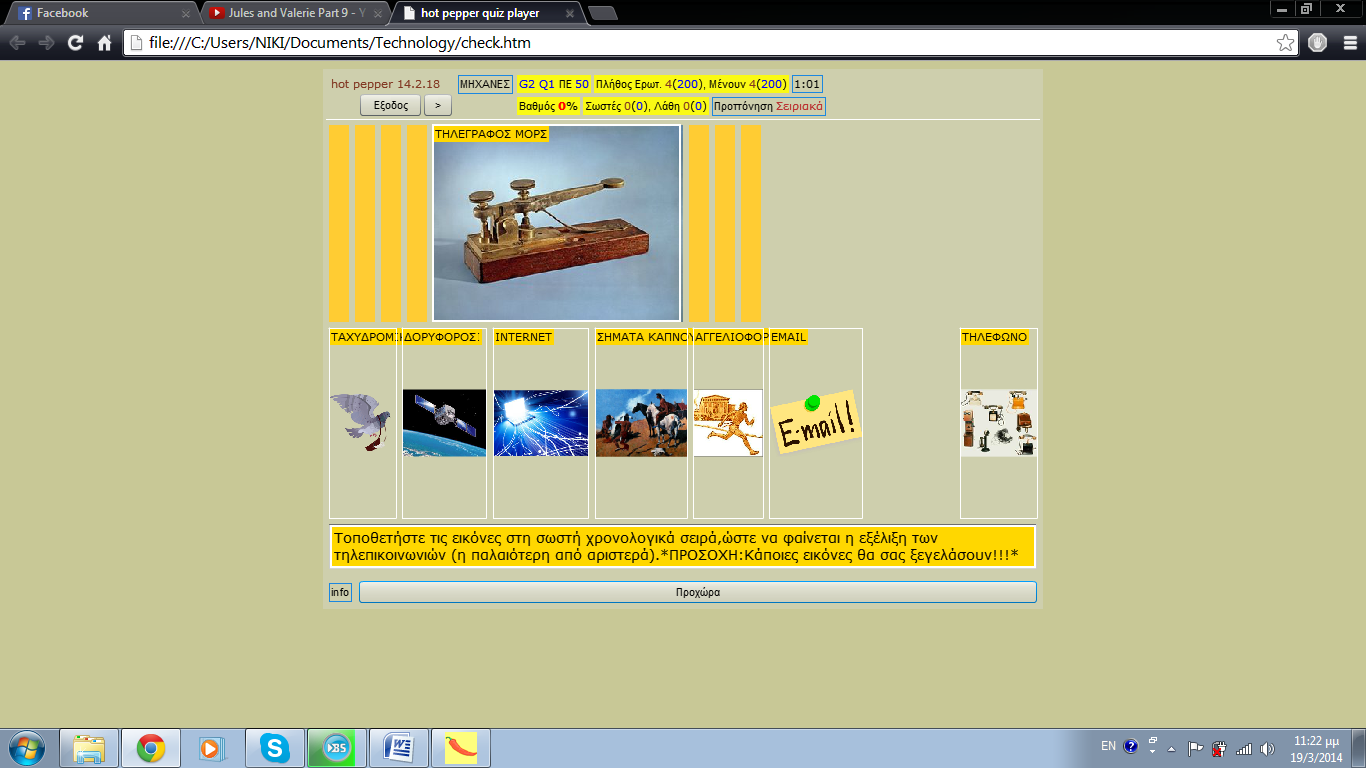 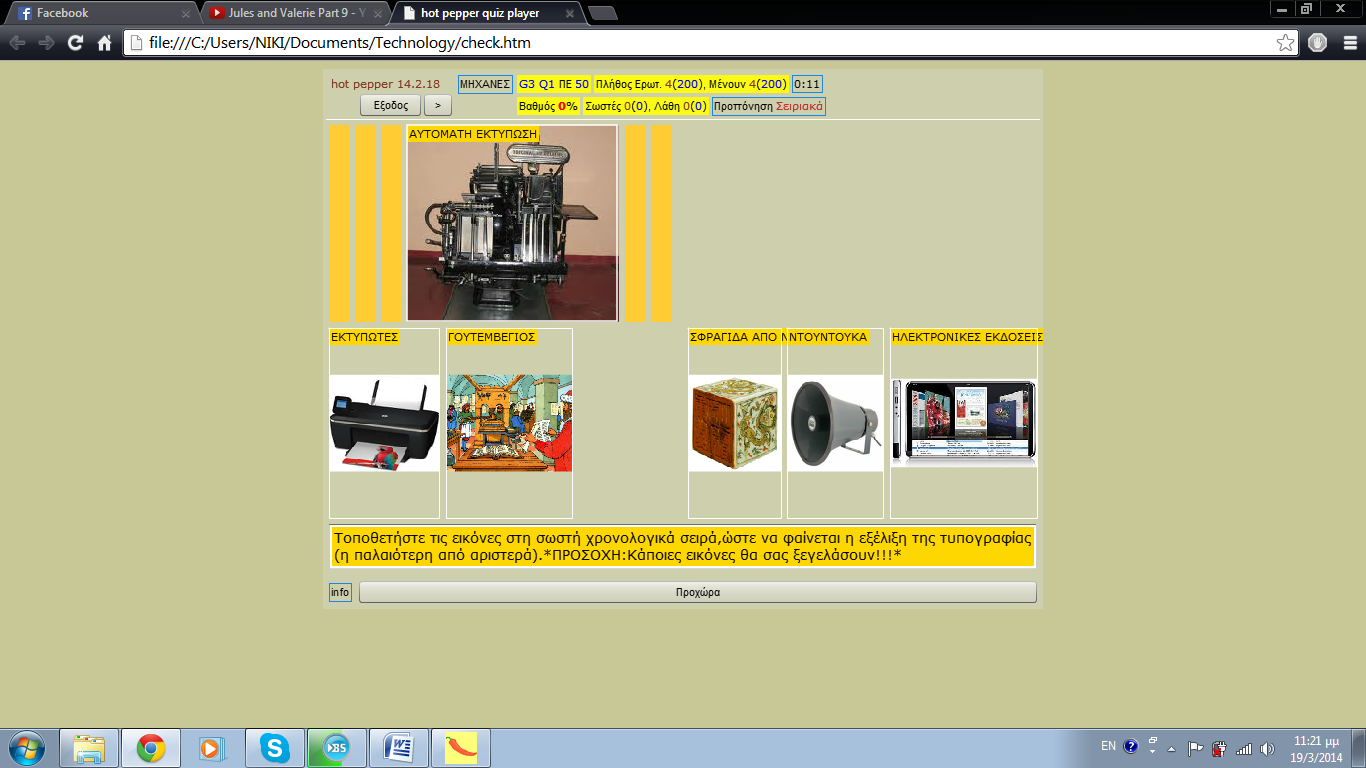 (εικόνα 1)(εικόνα 2)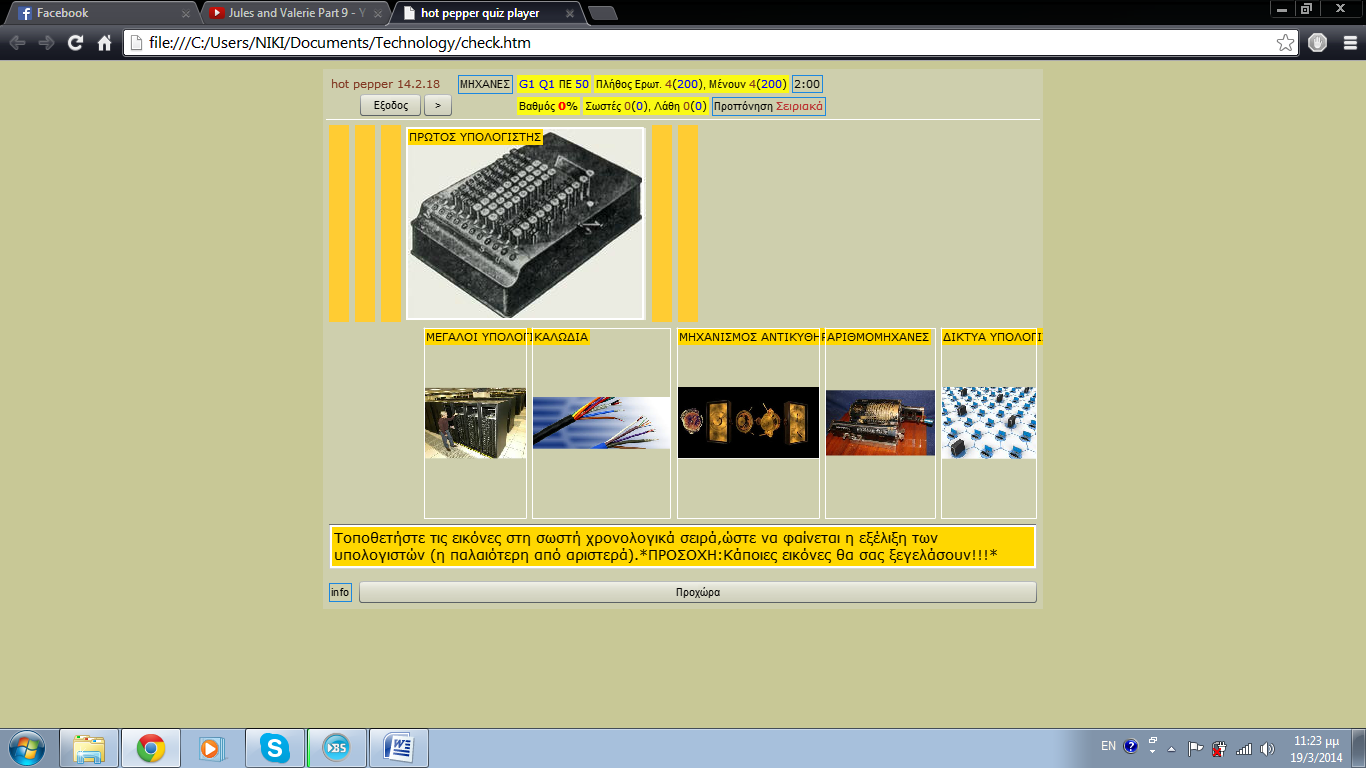 (εικόνα 3)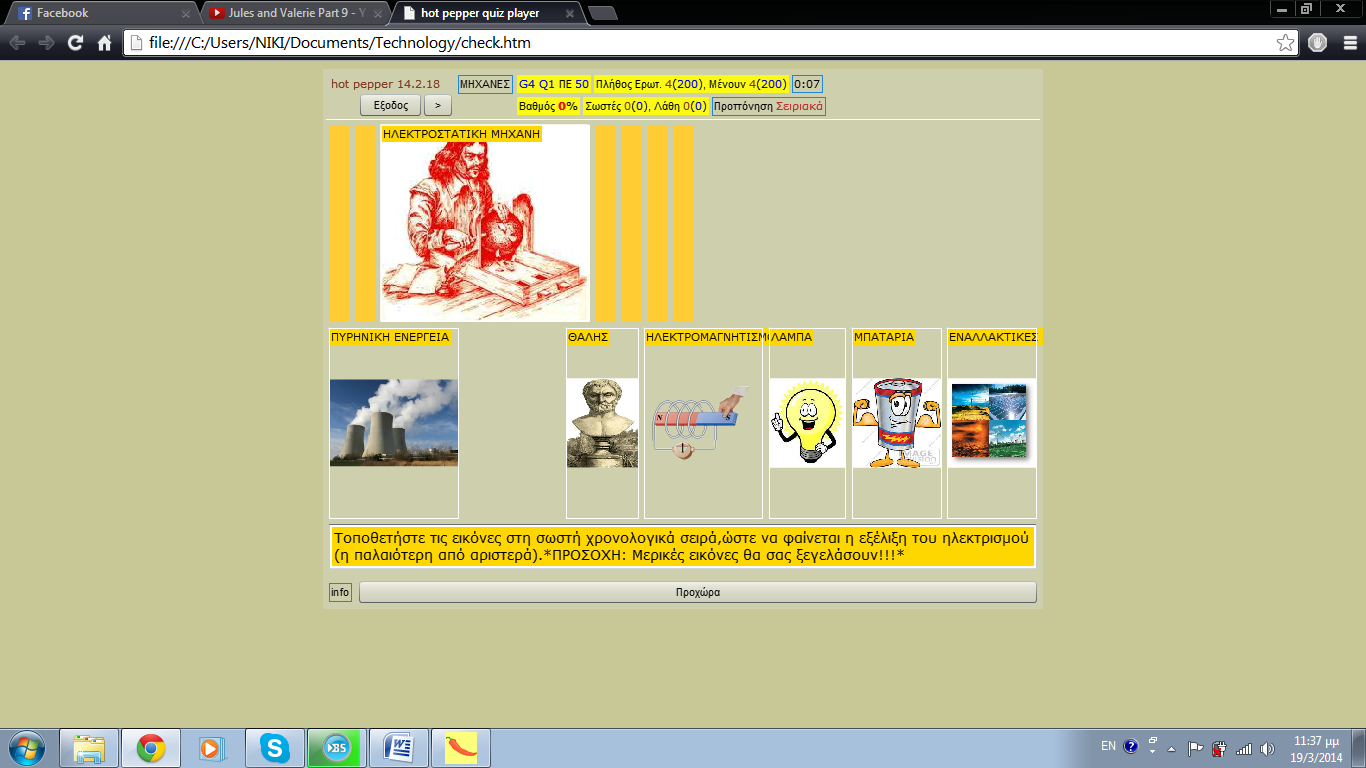 (εικόνα 4)